Паспорт инвестиционной площадкина территории Приморского края(Арсеньевский городской округ)Глава Арсеньевского городского округа                                 _____________              _    В. С. Пивень	                                 (подпись)                                   (Ф.И.О.)МПГрицына Евгения Сергеевна8 (423 61) 4 24 421. Общая информация1. Общая информацияТип инвестиционной площадки (краткое описание)Земельный участокКадастровый номер (при наличии прилагается копия кадастрового паспорта). При отсутствии кадастрового номера указывается стоимость проведения кадастровых работ25:26:010201:385Наименование, адрес правообладателя инвестиционной площадки-Форма владения землей и зданиями (собственность, аренда, другая)Собственность не разграниченаЛицо для контактов Черных Светлана ЛеонидовнаДолжность Заместитель главы администрации Арсеньевского городского округаТелефон 8 (423 61) 4 28 53Факс Электронная почта chernyh@ars.townВеб-сайт Наличие бизнес-планаотсутствуетНаличие технико-экономического обоснования (ТЭО) отсутствует2. Расположение инвестиционной площадки2. Расположение инвестиционной площадкиАдрес инвестиционной площадки (описание) Местоположение установлено относительно ориентира, расположенного за пределами участка. Ориентир нежилое здание. Участок находится примерно в 130 м по направлению на север от ориентира. Почтовый адрес ориентира: Приморский край, г. Арсеньев, ул. Олега Кошевого, д. 3Расположение на территории действующей организации (да/нет – если «да» название организации)нетВ черте населенного пункта - какого г. АрсеньевУдаленность от автомагистрали, км 2,5Удаленность от железнодорожной станции, км 0,1Удаленность от аэропорта, км 2573. Характеристика территории3. Характеристика территорииПлощадь, га 0,35Категория земель (вид разрешенного использования)Земли населенных пунктов. Многоквартирные жилые дома.Возможность расширения отсутствуетНаличие ограждений (есть, нет) отсутствуетРельеф (ровная, наклонная, террасная, уступами)падение рельефа направлено на северВид грунта суглинокУровень грунтовых вод, м 3 м и болееГлубина промерзания, м 1,76Возможность затопления во время паводков отсутствует4. Инфраструктура4. Инфраструктура4. Инфраструктура4. Инфраструктура4. Инфраструктура4. Инфраструктура4. Инфраструктура4. Инфраструктура4. Инфраструктура4. Инфраструктура4. Инфраструктура4. Инфраструктура4. Инфраструктура4. ИнфраструктураРесурсРесурсНаличиеЕдиницаизмеренияЕдиницаизмеренияМощностьМощностьУдаленностьплощадкиот источника, мУдаленностьплощадкиот источника, мУдаленностьплощадкиот источника, мВозможностьувеличениямощности (до)Возможностьувеличениямощности (до)ВозможностьпериодическогоотключенияВозможностьпериодическогоотключенияВодоснабжениеВодоснабжениеимеетсякуб. м/годкуб. м/год16881,2516881,25252525имеетсяимеетсяимеетсяимеетсяЭлектроэнергияЭлектроэнергияимеетсякВткВт183,4183,4202020имеетсяимеетсяимеетсяимеетсяОтоплениеОтоплениеВозможно использовать альтернативный источник отопленияГкал/часГкал/часКанализацияКанализацияимеетсякуб. м/годкуб. м/год15895,7515895,75252525имеетсяимеетсяотсутствуетотсутствуетГазГазотсутствуеткуб. м/годкуб. м/годПарПаротсутствуетбарбарОчистные сооруженияОчистные сооруженияимеютсякуб. м/годкуб. м/годтребуется увеличение мощноститребуется увеличение мощностиСжатый воздухСжатый воздухотсутствуеткуб. м/месяцкуб. м/месяц5. Коммуникации на территории5. Коммуникации на территории5. Коммуникации на территории5. Коммуникации на территории5. Коммуникации на территории5. Коммуникации на территории5. Коммуникации на территории5. Коммуникации на территории5. Коммуникации на территории5. Коммуникации на территории5. Коммуникации на территории5. Коммуникации на территории5. Коммуникации на территории5. Коммуникации на территорииАвтодороги (тип, покрытие, протяженность и т.д.) Автодороги (тип, покрытие, протяженность и т.д.) Автодороги (тип, покрытие, протяженность и т.д.) Автодороги (тип, покрытие, протяженность и т.д.) Автодороги (тип, покрытие, протяженность и т.д.) Автодороги (тип, покрытие, протяженность и т.д.) Автодороги (тип, покрытие, протяженность и т.д.) Автодороги (тип, покрытие, протяженность и т.д.) Автодороги (тип, покрытие, протяженность и т.д.) Осиновка – Рудная пристань, асфальт. Осиновка – Рудная пристань, асфальт. Осиновка – Рудная пристань, асфальт. Осиновка – Рудная пристань, асфальт. Осиновка – Рудная пристань, асфальт. Ж/д ветка (тип, покрытие, протяженность и т.д.)Ж/д ветка (тип, покрытие, протяженность и т.д.)Ж/д ветка (тип, покрытие, протяженность и т.д.)Ж/д ветка (тип, покрытие, протяженность и т.д.)Ж/д ветка (тип, покрытие, протяженность и т.д.)Ж/д ветка (тип, покрытие, протяженность и т.д.)Ж/д ветка (тип, покрытие, протяженность и т.д.)Ж/д ветка (тип, покрытие, протяженность и т.д.)Ж/д ветка (тип, покрытие, протяженность и т.д.)Дальневосточная железная дорога, станция «Арсеньев»Дальневосточная железная дорога, станция «Арсеньев»Дальневосточная железная дорога, станция «Арсеньев»Дальневосточная железная дорога, станция «Арсеньев»Дальневосточная железная дорога, станция «Арсеньев»Сети телекоммуникаций (телефон, Интернет, иное)Сети телекоммуникаций (телефон, Интернет, иное)Сети телекоммуникаций (телефон, Интернет, иное)Сети телекоммуникаций (телефон, Интернет, иное)Сети телекоммуникаций (телефон, Интернет, иное)Сети телекоммуникаций (телефон, Интернет, иное)Сети телекоммуникаций (телефон, Интернет, иное)Сети телекоммуникаций (телефон, Интернет, иное)Сети телекоммуникаций (телефон, Интернет, иное)Телефон, сотовая связьТелефон, сотовая связьТелефон, сотовая связьТелефон, сотовая связьТелефон, сотовая связь6. Здания и сооружения на территории6. Здания и сооружения на территории6. Здания и сооружения на территории6. Здания и сооружения на территории6. Здания и сооружения на территории6. Здания и сооружения на территории6. Здания и сооружения на территории6. Здания и сооружения на территории6. Здания и сооружения на территории6. Здания и сооружения на территории6. Здания и сооружения на территории6. Здания и сооружения на территории6. Здания и сооружения на территории6. Здания и сооружения на территорииНаименованиеобъектаПлощадь, кв. мПлощадь, кв. мЭтажностьВысотапотолка,мВысотапотолка,мТипконструкций, стенТипконструкций, стенСтепеньзавершенности, % илииноеСтепеньзавершенности, % илииноеСтепеньзавершенности, % илииноеГод постройкии оценка текущего состоянияГод постройкии оценка текущего состоянияКак используется в настоящее время, % или иноеотсутствуют7. Условия передачи площадки (условия аренды или продажи (примерная стоимость)7. Условия передачи площадки (условия аренды или продажи (примерная стоимость)7. Условия передачи площадки (условия аренды или продажи (примерная стоимость)7. Условия передачи площадки (условия аренды или продажи (примерная стоимость)7. Условия передачи площадки (условия аренды или продажи (примерная стоимость)7. Условия передачи площадки (условия аренды или продажи (примерная стоимость)7. Условия передачи площадки (условия аренды или продажи (примерная стоимость)7. Условия передачи площадки (условия аренды или продажи (примерная стоимость)7. Условия передачи площадки (условия аренды или продажи (примерная стоимость)7. Условия передачи площадки (условия аренды или продажи (примерная стоимость)7. Условия передачи площадки (условия аренды или продажи (примерная стоимость)7. Условия передачи площадки (условия аренды или продажи (примерная стоимость)7. Условия передачи площадки (условия аренды или продажи (примерная стоимость)7. Условия передачи площадки (условия аренды или продажи (примерная стоимость)8. Пояснительная записка к паспорту инвестиционной площадки8. Пояснительная записка к паспорту инвестиционной площадки8. Пояснительная записка к паспорту инвестиционной площадки8. Пояснительная записка к паспорту инвестиционной площадки8. Пояснительная записка к паспорту инвестиционной площадки8. Пояснительная записка к паспорту инвестиционной площадки8. Пояснительная записка к паспорту инвестиционной площадки8. Пояснительная записка к паспорту инвестиционной площадки8. Пояснительная записка к паспорту инвестиционной площадки8. Пояснительная записка к паспорту инвестиционной площадки8. Пояснительная записка к паспорту инвестиционной площадки8. Пояснительная записка к паспорту инвестиционной площадки8. Пояснительная записка к паспорту инвестиционной площадки8. Пояснительная записка к паспорту инвестиционной площадкиНа земельном участке запланировано строительство многоквартирного жилого дома. Количество этажей – 10, количество этажей с учётом цокольного этажа – 11,  подъездов – 1, квартир – 80.На земельном участке запланировано строительство многоквартирного жилого дома. Количество этажей – 10, количество этажей с учётом цокольного этажа – 11,  подъездов – 1, квартир – 80.На земельном участке запланировано строительство многоквартирного жилого дома. Количество этажей – 10, количество этажей с учётом цокольного этажа – 11,  подъездов – 1, квартир – 80.На земельном участке запланировано строительство многоквартирного жилого дома. Количество этажей – 10, количество этажей с учётом цокольного этажа – 11,  подъездов – 1, квартир – 80.На земельном участке запланировано строительство многоквартирного жилого дома. Количество этажей – 10, количество этажей с учётом цокольного этажа – 11,  подъездов – 1, квартир – 80.На земельном участке запланировано строительство многоквартирного жилого дома. Количество этажей – 10, количество этажей с учётом цокольного этажа – 11,  подъездов – 1, квартир – 80.На земельном участке запланировано строительство многоквартирного жилого дома. Количество этажей – 10, количество этажей с учётом цокольного этажа – 11,  подъездов – 1, квартир – 80.На земельном участке запланировано строительство многоквартирного жилого дома. Количество этажей – 10, количество этажей с учётом цокольного этажа – 11,  подъездов – 1, квартир – 80.На земельном участке запланировано строительство многоквартирного жилого дома. Количество этажей – 10, количество этажей с учётом цокольного этажа – 11,  подъездов – 1, квартир – 80.На земельном участке запланировано строительство многоквартирного жилого дома. Количество этажей – 10, количество этажей с учётом цокольного этажа – 11,  подъездов – 1, квартир – 80.На земельном участке запланировано строительство многоквартирного жилого дома. Количество этажей – 10, количество этажей с учётом цокольного этажа – 11,  подъездов – 1, квартир – 80.На земельном участке запланировано строительство многоквартирного жилого дома. Количество этажей – 10, количество этажей с учётом цокольного этажа – 11,  подъездов – 1, квартир – 80.На земельном участке запланировано строительство многоквартирного жилого дома. Количество этажей – 10, количество этажей с учётом цокольного этажа – 11,  подъездов – 1, квартир – 80.На земельном участке запланировано строительство многоквартирного жилого дома. Количество этажей – 10, количество этажей с учётом цокольного этажа – 11,  подъездов – 1, квартир – 80.9. Ситуационный план территории (выкопировка)9. Ситуационный план территории (выкопировка)9. Ситуационный план территории (выкопировка)9. Ситуационный план территории (выкопировка)9. Ситуационный план территории (выкопировка)9. Ситуационный план территории (выкопировка)9. Ситуационный план территории (выкопировка)9. Ситуационный план территории (выкопировка)9. Ситуационный план территории (выкопировка)9. Ситуационный план территории (выкопировка)9. Ситуационный план территории (выкопировка)9. Ситуационный план территории (выкопировка)9. Ситуационный план территории (выкопировка)9. Ситуационный план территории (выкопировка)Местоположение земельного участка установлено относительно ориентира, расположенного за пределами участка. Ориентир нежилое здание. Участок находится примерно в 130 м по направлению на север от ориентира. Почтовый адрес ориентира: Приморский край, г. Арсеньев, ул. Олега Кошевого, д. 3, кадастровый номер земельного участка 25:26:010201:385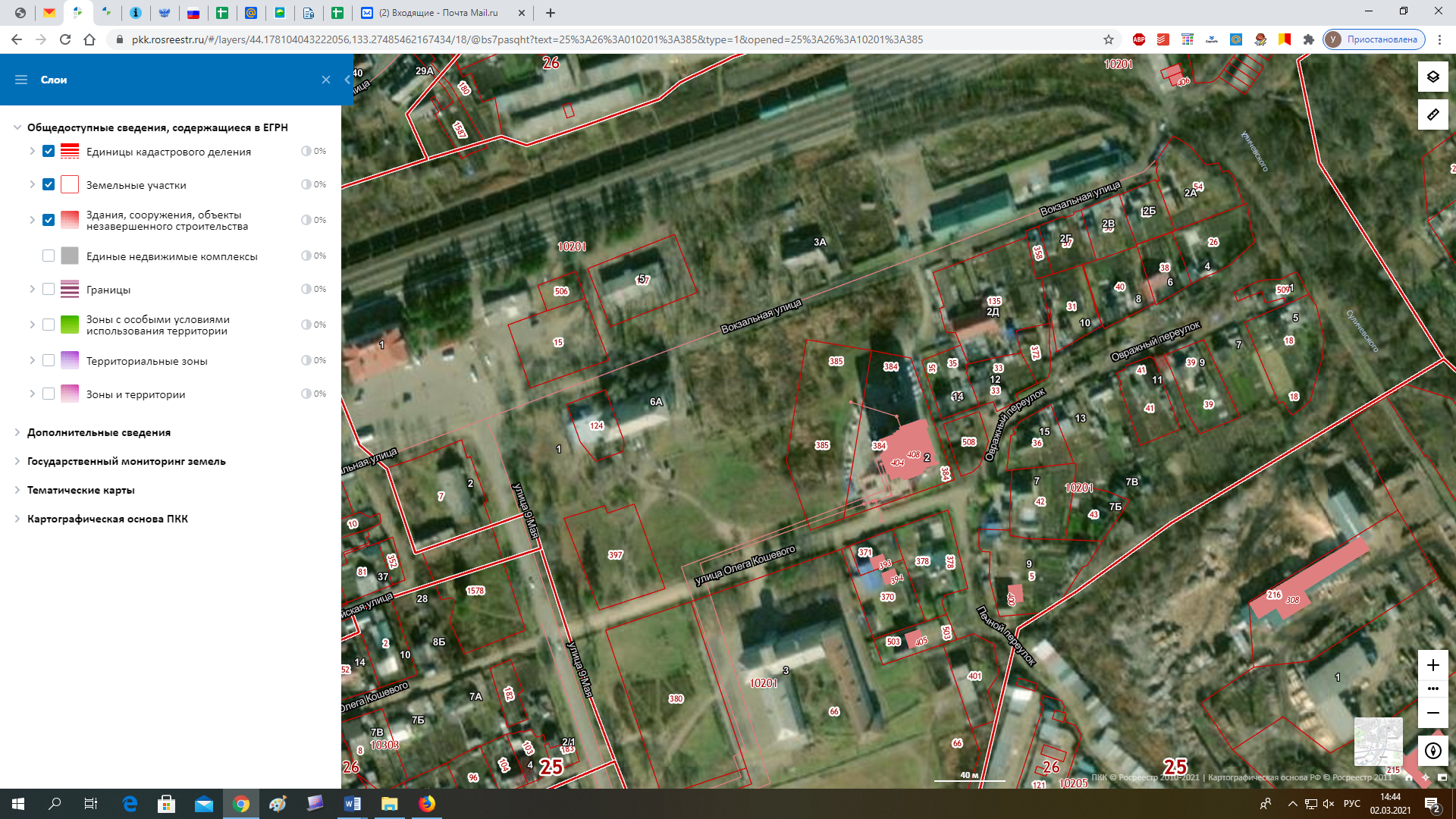 Местоположение земельного участка установлено относительно ориентира, расположенного за пределами участка. Ориентир нежилое здание. Участок находится примерно в 130 м по направлению на север от ориентира. Почтовый адрес ориентира: Приморский край, г. Арсеньев, ул. Олега Кошевого, д. 3, кадастровый номер земельного участка 25:26:010201:385Местоположение земельного участка установлено относительно ориентира, расположенного за пределами участка. Ориентир нежилое здание. Участок находится примерно в 130 м по направлению на север от ориентира. Почтовый адрес ориентира: Приморский край, г. Арсеньев, ул. Олега Кошевого, д. 3, кадастровый номер земельного участка 25:26:010201:385Местоположение земельного участка установлено относительно ориентира, расположенного за пределами участка. Ориентир нежилое здание. Участок находится примерно в 130 м по направлению на север от ориентира. Почтовый адрес ориентира: Приморский край, г. Арсеньев, ул. Олега Кошевого, д. 3, кадастровый номер земельного участка 25:26:010201:385Местоположение земельного участка установлено относительно ориентира, расположенного за пределами участка. Ориентир нежилое здание. Участок находится примерно в 130 м по направлению на север от ориентира. Почтовый адрес ориентира: Приморский край, г. Арсеньев, ул. Олега Кошевого, д. 3, кадастровый номер земельного участка 25:26:010201:385Местоположение земельного участка установлено относительно ориентира, расположенного за пределами участка. Ориентир нежилое здание. Участок находится примерно в 130 м по направлению на север от ориентира. Почтовый адрес ориентира: Приморский край, г. Арсеньев, ул. Олега Кошевого, д. 3, кадастровый номер земельного участка 25:26:010201:385Местоположение земельного участка установлено относительно ориентира, расположенного за пределами участка. Ориентир нежилое здание. Участок находится примерно в 130 м по направлению на север от ориентира. Почтовый адрес ориентира: Приморский край, г. Арсеньев, ул. Олега Кошевого, д. 3, кадастровый номер земельного участка 25:26:010201:385Местоположение земельного участка установлено относительно ориентира, расположенного за пределами участка. Ориентир нежилое здание. Участок находится примерно в 130 м по направлению на север от ориентира. Почтовый адрес ориентира: Приморский край, г. Арсеньев, ул. Олега Кошевого, д. 3, кадастровый номер земельного участка 25:26:010201:385Местоположение земельного участка установлено относительно ориентира, расположенного за пределами участка. Ориентир нежилое здание. Участок находится примерно в 130 м по направлению на север от ориентира. Почтовый адрес ориентира: Приморский край, г. Арсеньев, ул. Олега Кошевого, д. 3, кадастровый номер земельного участка 25:26:010201:385Местоположение земельного участка установлено относительно ориентира, расположенного за пределами участка. Ориентир нежилое здание. Участок находится примерно в 130 м по направлению на север от ориентира. Почтовый адрес ориентира: Приморский край, г. Арсеньев, ул. Олега Кошевого, д. 3, кадастровый номер земельного участка 25:26:010201:385Местоположение земельного участка установлено относительно ориентира, расположенного за пределами участка. Ориентир нежилое здание. Участок находится примерно в 130 м по направлению на север от ориентира. Почтовый адрес ориентира: Приморский край, г. Арсеньев, ул. Олега Кошевого, д. 3, кадастровый номер земельного участка 25:26:010201:385Местоположение земельного участка установлено относительно ориентира, расположенного за пределами участка. Ориентир нежилое здание. Участок находится примерно в 130 м по направлению на север от ориентира. Почтовый адрес ориентира: Приморский край, г. Арсеньев, ул. Олега Кошевого, д. 3, кадастровый номер земельного участка 25:26:010201:385Местоположение земельного участка установлено относительно ориентира, расположенного за пределами участка. Ориентир нежилое здание. Участок находится примерно в 130 м по направлению на север от ориентира. Почтовый адрес ориентира: Приморский край, г. Арсеньев, ул. Олега Кошевого, д. 3, кадастровый номер земельного участка 25:26:010201:385Местоположение земельного участка установлено относительно ориентира, расположенного за пределами участка. Ориентир нежилое здание. Участок находится примерно в 130 м по направлению на север от ориентира. Почтовый адрес ориентира: Приморский край, г. Арсеньев, ул. Олега Кошевого, д. 3, кадастровый номер земельного участка 25:26:010201:38510. Фотографии территории (участка)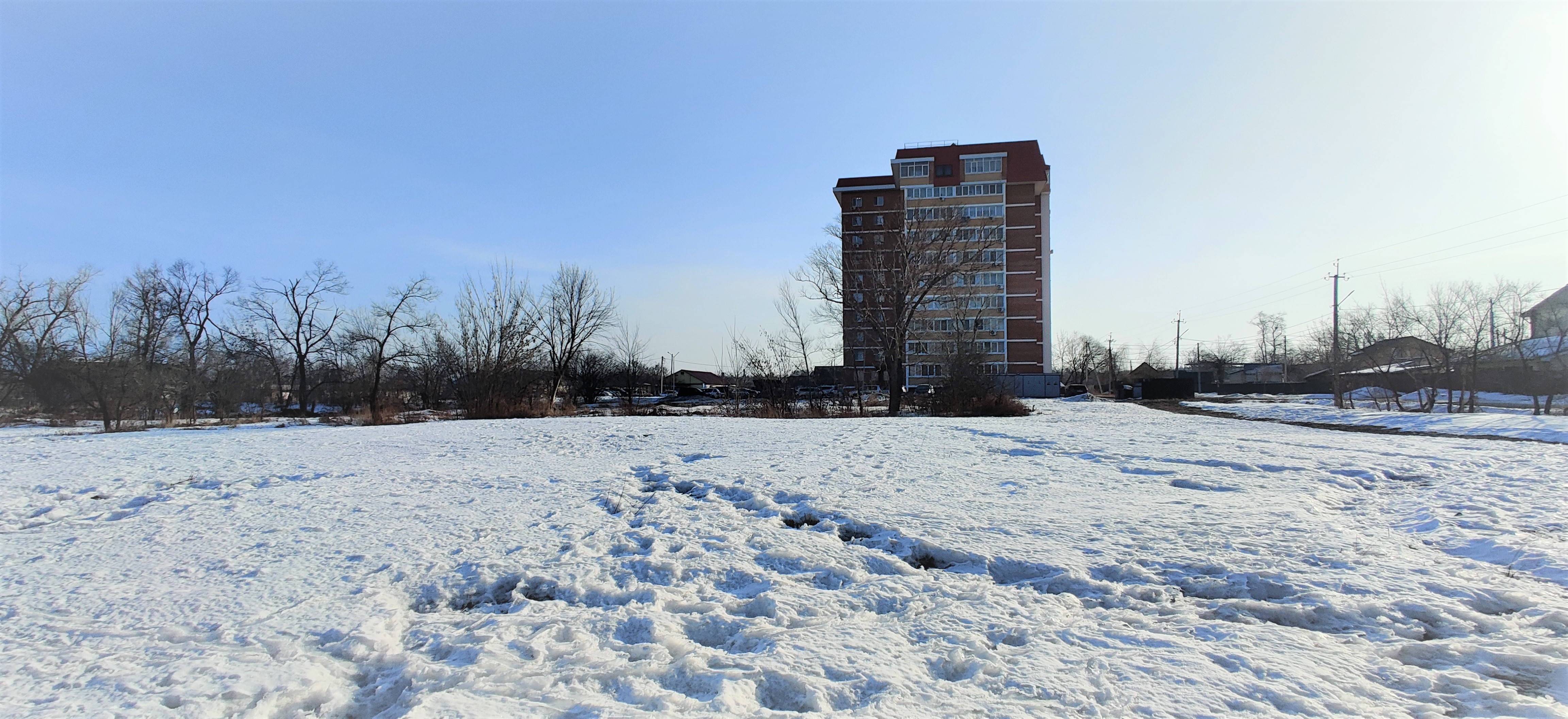 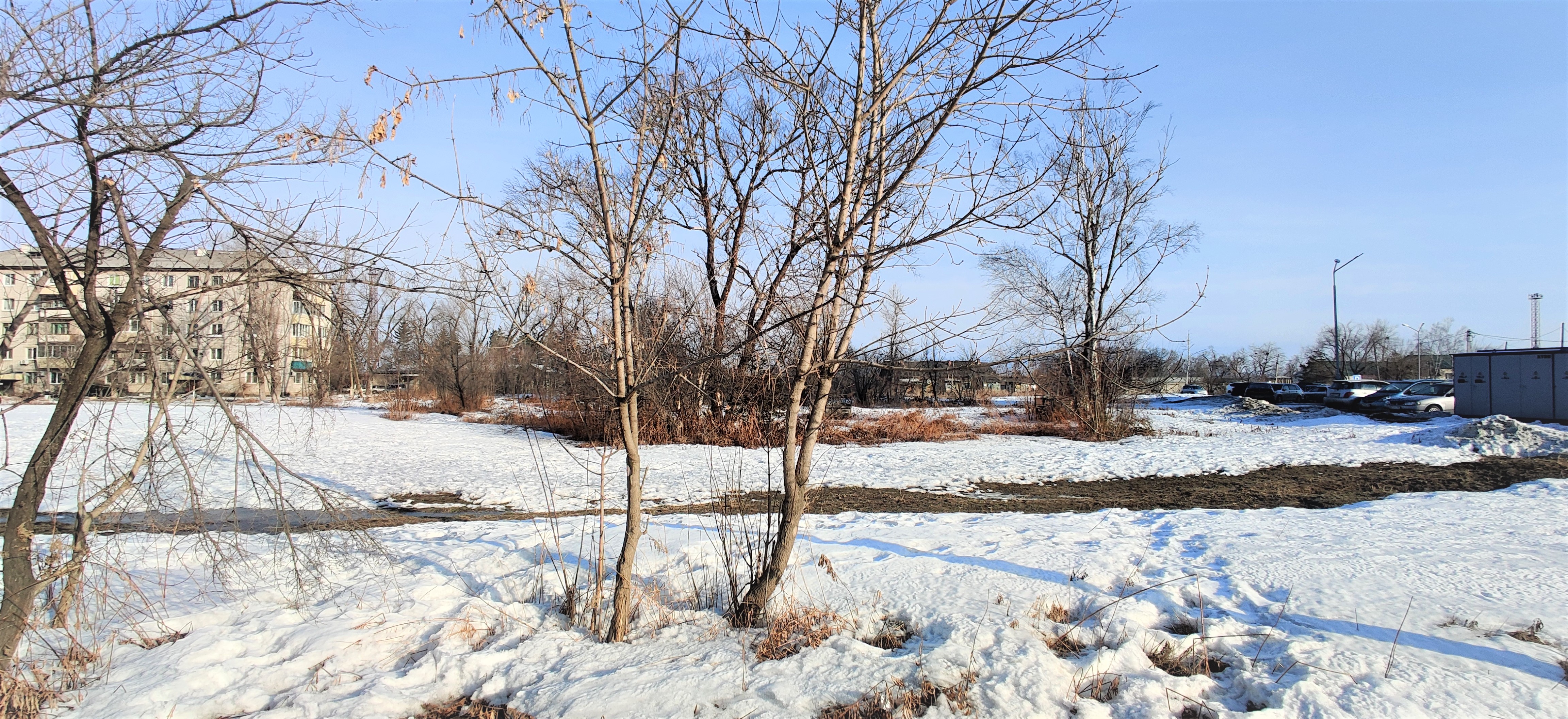 10. Фотографии территории (участка)10. Фотографии территории (участка)10. Фотографии территории (участка)10. Фотографии территории (участка)10. Фотографии территории (участка)10. Фотографии территории (участка)10. Фотографии территории (участка)10. Фотографии территории (участка)10. Фотографии территории (участка)10. Фотографии территории (участка)10. Фотографии территории (участка)10. Фотографии территории (участка)10. Фотографии территории (участка)